Primary 2/3  Curriculum Overview 2017-18Area of LearningInformationReligion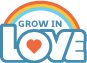 Grow in Love’ Primary 2 programme delivered by Mrs L.McCooey with weekly homework on Wednesday or Thursday.  ‘Grow in Love’ Primary 3 programme delivered by Mrs G.Doran.  Please complete  ‘At Home’ page, sign and return pupil activity book either on Friday/Monday.Literacy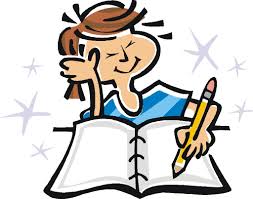 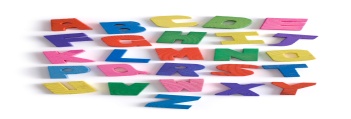 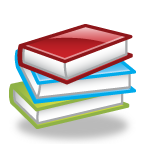 Focuses on developing each child’s ability to understand and use language both spoken and written. Attainment areas of Talking and Listening, Writing & Reading are planned for.Approaches to reading: Guided reading, shared reading- at home/in school, Independent reading. Fiction and non-fiction books. Know about significant authors and illustrators.Children can access books from the classroom Library (enjoy a book together –read to them and/or share the reading-let them tell the story). P3 only will have opportunity to choose books from the Library Van fortnightly (Thursday). Their books must be returned in order to select new books. It is the child’s responsibility to look after these books.  READ EVERY NIGHT and practise High Frequency Words. (Please encourage strategies as noted in pupil reading record).Phonics: Pupils will learn sounds of letters and be able to use these sounds to write words independently by segmenting and blending to read and write words (decoding skills).Useful websites for Phonics /High frequency words:  www.roythe zebra.co.uk, www.phonicsplay.co.uk; www.bbc.co.uk/schools/wordsandpictures/cvc, www.ictgames.co.uk,For P3 pupils :Spelling Book B can be downloaded by following the instructions on the inside cover.Writing Skills including Handwriting and presentation: Pupils will learn about different genres of writing - recount, instructional, narrative, play-scripts and poetry.  They will write about characters and settings, labels, lists, captions and instructions. Lessons will be delivered utilising Collins Primary Literacy software. Emphasis will also be placed on correct letter formation and presentation of work. Our handwriting programme entitled ‘Nelson Handwriting’ will guide children through the progression of handwriting skills. Please encourage correct formation of numbers and numerals. Grammar and Punctuation: Pupils will become familiar with using a range of punctuation (full stops, question marks, exclamation marks and commas). They will use capital letters for the pronoun ‘I’, for proper nouns, titles and the beginning of sentences.Collins Busy Ants is our Numeracy scheme. Pupils will be enabled to:                                                    in P2                                                                                                    in P3Collins Busy Ants is our Numeracy scheme. Pupils will be enabled to:                                                    in P2                                                                                                    in P3Collins Busy Ants is our Numeracy scheme. Pupils will be enabled to:                                                    in P2                                                                                                    in P3Collins Busy Ants is our Numeracy scheme. Pupils will be enabled to:                                                    in P2                                                                                                    in P3Collins Busy Ants is our Numeracy scheme. Pupils will be enabled to:                                                    in P2                                                                                                    in P3Numeracy 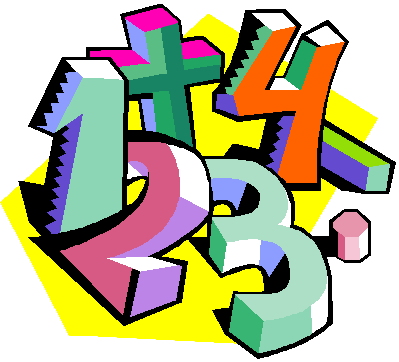 Number: Count orally in 1’s, 2’s, 5;s and 10’s forwards/backwards from 0 -100 and from any given number within this-know number before, after, in between within 100 and order a set of random numbers -Identify missing numbers within  a sequence of numbers-add and subtract within 10 and then to 20 -know doubles within 20-recognise and know value of all coins and £5 note; use money to problem solve,-identify halves and quartersShape and Space:  identify 2D and  3D shapes and know properties, continue repeating patterns,use positional language and know turning movementsMeasures: use language of comparatives in length, weight, height, capacity and problem solve-Know o’clock and half past times Handling Data: collect and sort criteria, explain reasons for sortingProblem Solving activities: begin to use equipment/strategies to solve problems with teacher directionNumber: Count orally in 1’s, 2’s, 5;s and 10’s forwards/backwards from 0 -100 and from any given number within this-know number before, after, in between within 100 and order a set of random numbers -Identify missing numbers within  a sequence of numbers-add and subtract within 10 and then to 20 -know doubles within 20-recognise and know value of all coins and £5 note; use money to problem solve,-identify halves and quartersShape and Space:  identify 2D and  3D shapes and know properties, continue repeating patterns,use positional language and know turning movementsMeasures: use language of comparatives in length, weight, height, capacity and problem solve-Know o’clock and half past times Handling Data: collect and sort criteria, explain reasons for sortingProblem Solving activities: begin to use equipment/strategies to solve problems with teacher directionNumber: Counting, ordering and writing numbers within 100.Working on the 100 grid.  Number bonds within 20. Add/subtract multiples of 10. Add/Subtract within 50 and progressing to100. Place Value tens and units. units vertical (addition and subtraction with carrying).   Multiplication and division.  Money within £1 and find correct change.   Halves and doubles within 20 and progressing to knowing significant doubles within 100Measures: Analogue and digital time: O’clock, half past, ¼ past and ¼ to the hour.  Problem Solving activities involving time.  Calendar work.  Non-standard and standard measures – length, area, capacity, weight.Shape and Space: know properties of 2D shapes including regular and irregular pentagon and hexagon, 3D shapes, lines of symmetry, ½ of shapes, repeated patternsFollow instructions – using appropriate terms.  Prepositions for position – ½ turn, ¼ turn, left and right.Handling Data: Collecting and interpreting information on a table.  Venn, Tree and Carroll diagrams sorting for 2 criteria. Display data using ICT software.Problem Solving activities using IWBNumber: Counting, ordering and writing numbers within 100.Working on the 100 grid.  Number bonds within 20. Add/subtract multiples of 10. Add/Subtract within 50 and progressing to100. Place Value tens and units. units vertical (addition and subtraction with carrying).   Multiplication and division.  Money within £1 and find correct change.   Halves and doubles within 20 and progressing to knowing significant doubles within 100Measures: Analogue and digital time: O’clock, half past, ¼ past and ¼ to the hour.  Problem Solving activities involving time.  Calendar work.  Non-standard and standard measures – length, area, capacity, weight.Shape and Space: know properties of 2D shapes including regular and irregular pentagon and hexagon, 3D shapes, lines of symmetry, ½ of shapes, repeated patternsFollow instructions – using appropriate terms.  Prepositions for position – ½ turn, ¼ turn, left and right.Handling Data: Collecting and interpreting information on a table.  Venn, Tree and Carroll diagrams sorting for 2 criteria. Display data using ICT software.Problem Solving activities using IWBArt & Design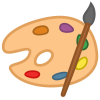 Cross curricular links to coincide with WAU and Play based learning.Music  Music  C ross Curricular links and Music Express Resource used.PDMU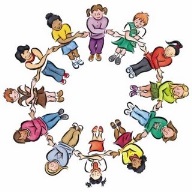 Living, Learning Together resources. Mindfulness:  Lessons on All About Me, Feelings and Emotions, Things I Love, Likes and Dislikes, FriendshipsBeing MyselfPE & Fundamental skills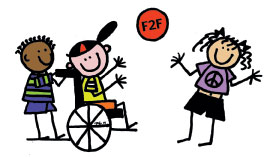 PE & Fundamental skillsAttainment areas of ‘Games’, ‘Gymnastics,’ ‘Dance’ and ‘Athletics’ will be delivered.Pupils will develop their balance, co-ordination and loco-motor skills.World Around Us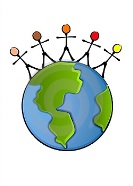 Topic based approach with emphasis on teaching skills, knowledge and understanding in  Science & Technology, Geography and History.Term 1 ‘Our Local Area’   &  ‘Weather – focusing on ‘Winter’ Term 2  ‘Animals,  habitats and Homes’  Term 3  ‘Space- Neil Armstrong’Topic based approach with emphasis on teaching skills, knowledge and understanding in  Science & Technology, Geography and History.Term 1 ‘Our Local Area’   &  ‘Weather – focusing on ‘Winter’ Term 2  ‘Animals,  habitats and Homes’  Term 3  ‘Space- Neil Armstrong’Topic based approach with emphasis on teaching skills, knowledge and understanding in  Science & Technology, Geography and History.Term 1 ‘Our Local Area’   &  ‘Weather – focusing on ‘Winter’ Term 2  ‘Animals,  habitats and Homes’  Term 3  ‘Space- Neil Armstrong’Topic based approach with emphasis on teaching skills, knowledge and understanding in  Science & Technology, Geography and History.Term 1 ‘Our Local Area’   &  ‘Weather – focusing on ‘Winter’ Term 2  ‘Animals,  habitats and Homes’  Term 3  ‘Space- Neil Armstrong’Play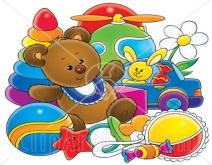 Pupils will have opportunities to choose play areas of interest which will link to topic based learning. They will have opportunities to ‘Report Back’ to their class on their play experiences. Pupils will have opportunities to choose play areas of interest which will link to topic based learning. They will have opportunities to ‘Report Back’ to their class on their play experiences. Pupils will have opportunities to choose play areas of interest which will link to topic based learning. They will have opportunities to ‘Report Back’ to their class on their play experiences. Pupils will have opportunities to choose play areas of interest which will link to topic based learning. They will have opportunities to ‘Report Back’ to their class on their play experiences. 